Материалы для информационно – справочного издания «Энциклопедия наставничества: лучшие практики» в раздел «Муниципальный опыт организации наставнической деятельности»Верхнеуслонский муниципальный район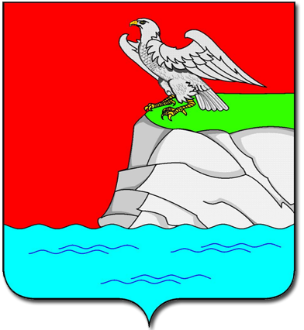 В Верхнеуслонском муниципальном районе функционирует 16 общеобразовательных учреждений, в которых трудится 291 педагог и 15 муниципальных дошкольных образовательных учреждений, 2 школы с дошкольными группами, в которых трудятся 103 педагога.Количество обучающихся в школах – 2360.Количество воспитанниках в дошкольных образовательных учреждениях – 785.В Верхнеуслонском муниципальном районе работает 35 педагогов – наставников в общеобразовательных учреждениях.Педагоги-наставники в дошкольных образовательных учреждениях – 7.В 2022/2023 учебном году Арман Артурович Костанян, учитель математики ГАОУ «Лицей Иннополис», стал победителем регионального этапа конкурса профессионального мастерства «Учитель года». Арман Артурович Костанян является получателем премии лучшим учителям за достижения в педагогической деятельности 2022 года.Имеют звания и награды:«Заслуженный учитель РТ» – 14 чел.;«Почетный работник общего образования» – 27 чел.;Почетная грамота МО и Н РФ – 47 чел.; Нагрудный знак «За заслуги в образовании» – 65 чел.;Почетная грамота МО и Н РТ – 121 чел.;Знак отличия «Почетный наставник» - 3 чел.В Верхнеуслонском муниципальном районе работает «Ассоциация молодых педагогов», в которую входит – 66 учителей. 11 молодых педагогов района являются постоянными участниками проекта «Учитель 2.0».В 2022/2023 учебном году в Верхнеуслонском муниципальном районе проведены следующие мероприятия в области наставничества:- семинары: «Тупики и лабиринты школьных коридоров». «Инновационные процессы в обучении»; «Написание грантовых проектов»; «Совершенствование и развитие профессиональных компетенций молодого педагога»;- семинар-практикум «Организация проектной деятельности в учебном процессе», с участием зав. лабораторией ИРО РТ М.Шаехова;- тест-тренинг по эмоциональному выгоранию;- стажировка по теме «Функциональная грамотность» в Академии Наук Республики Татарстан;- НПК им.А.Н.Алексеева «Земляки, которыми я горжусь» на базе МБОУ «Введенско–Слободская ООШ», при участии депутата государственного Совета РТ В.В.Вавилова.Педагоги – наставники общеобразовательных учреждений:- Иванова Ольга Владимировна, учитель начальных классов МБОУ «Верхнеуслонская гимназия им. Зиннурова Н.Ш.» Образование – высшее. Стаж работы – 38 лет. Квалификационная категория – высшая, с 2012 года. Награды: Почётная грамота МО и Н РТ (2004)Нагрудный знак «Почетный работник общего образования РФ» (2008)Благодарственное письмо МО И Н РТ (2018)Грамота МО и Н РТ (2022)- Куклихина Татьяна Сергеевна, учитель начальных классов МБОУ «Верхнеуслонская гимназия им. Зиннурова Н.Ш.» Образование – высшее.  Стаж работы – 32 года. Квалификационная категория – высшая. Награды: Нагрудный знак «За заслуги в образовании», 2009 г., Грамота Исполнительного комитета Верхнеуслонского муниципального района, 2015г., Почетная грамота Министерства просвещения РФ, 2022г.-Хайрутдинова Нина Петровна, учитель русского языка и литературы МБОУ «Октябрьская СОШ», Образование – высшее. Стаж работы 51 год. Стаж наставнической деятельности 30 лет. Направления работы по наставничеству: ведение школьной документации (составление календарно - тематического планирования и поурочных планов; контрольных и проверочных работ); организация учебно-воспитательного процесса; общие вопросы методики организации работы с родителями; механизм использования дидактического, наглядного и другого материала. Достижения педагога: Публикация «Спешите делать добрые дела», методическая разработка урока по Основам православной культуры и светской этики с использованием презентации, 2021 г.; «Мои земляки» исследовательская работа по краеведению, диплом II степени, 2021 г.; «Москва и Санкт-Петербург: две столицы, два мира, две души», методическая разработка. - Манахова Наталья Владимировна – учитель английского языка ГАОУ «Школа Иннополис».  Педагогический стаж – 23 года. Образование – «Ульяновский государственный педагогический университет им. И.Н.Ульянова» Иностранные языки. Преподаватель. Направление наставничества - «Формирование креативного мышления обучающихся на уроках английского языка».- Морозенкова Лилия Эмарзяновна – директор МБОУ «Введенско – Слободская ООШ», Председатель Ассоциации молодых педагогов Верхнеуслонского муниципального района РТ. Образование высшее. Стаж работы – 13 лет. Направление наставничества – «Методическое сопровождение и развитие молодых педагогов района»- Косарева Татьяна Ивановна, учитель начальных классов МБОУ «Большемеминская СОШ». Стаж работы – 23 года. Образование – высшее. 1 квалификационная категория. Участие педагога: всероссийский вебинар «Деятельность отрядов ЮИД: преемственность поколений, инфомационное продвижение, мотивирующие аспекты развития» из Общественной палаты РФ; Участие подопечных: Республиканский конкурс рисунков «Дорога без опасности»; Муниципальный конкурс «Буду бдителен на льду» (2 место); Международный творческий конкурс «Вот моя деревня, вот мой край родной»; Муниципальный конкурс «Есть в осени первоначальной короткая, но дивная пора…» (2,3 место, сертификаты участников).- Гизатуллина Марина Владимировна, учитель начальных классов МБОУ «Октябрьская СОШ». Стаж работы – 38 лет. Направление работы по наставничеству: «ШТАК» Школьный театр Актёров и Кукол. - Кореницына Анастасия Владимировна, учитель начальных классов МБОУ «Верхнеуслонская СОШ», руководитель школьного методического объединения начальных классов. Стаж работы – 10 лет. Образование – высшее. Направления работы: методическое сопровождение (консультации, посещение уроков с самоанализом и анализом уроков, сопровождение при подготовке к выступлениям на семинарах). Участие наставника в мероприятиях: Зональный семинар по функциональной грамотности г. Зеленодольск, участие в конкурсе «Мой первый учитель». Наставляемый: Стадник Зарина Николаевна, учитель начальных классов, стаж: 2 года. Участие наставляемого: семинары районного методического объединения учителей начальных классов, семинары молодых педагогов, выступления на заседаниях школьных методических объединений учителей начальных классов.- Сагитова Айсылу Фатиховна, учитель русского языка и литературы ГАОУ «Школа Иннополис». Педагогический стаж – 10 лет. Образование – «Казанский государственный университет им. Ульянова-Ленина», Филолог. Преподаватель. Направление наставничества-"Внедрение игровых технологий для проведения уроков филологического цикла".Достижения:Победитель всероссийского конкурса «Учитель будущего» (2021)Победитель конкурса научно-методических проектов в рамках Молодежного научно-образовательного фестиваля от Министерства образования и науки РТ и КФУ;(2022)Лауреат премии Фоксофрд в номинации «Лучший онлайн-урок для учеников средней-старшей школы» (2023)- Басырова Алсу Ильдусовна, учитель начальных классов, русского языка и литературы ГАОУ «Школа Иннополис». Педагогический стаж -  15 лет. Образование – «Татарский государственный гуманитарно-педагогический университет», учитель начальных классов; учитель русского языка и литературы. Направление наставничества- «Наставничество как условие развития профессиональных компетенций и устранение профессиональных дефецитов учителей начальных классов ГАОУ «Школы Иннополис».Достижения:Почетная грамота «Международного конкурса учебно-методических разработок по начальному образованию «Грани мастерства» Диплом учителя за подготовку победителя Финальных олимпиад Winkind.Благодарственное письмо за профессиональную подготовку победителя Республиканского конкурса исследовательских работ «Юный исследователь»Участие (конкурс идет в данный момент) в проектно-исследовательской деятельности педагога «Всероссийский уровень представления ЦПИ им К.Д.Ушинского.»Статьи, методические разработки:Публикации конспектов 2022, 2020, 2019 годах в сборниках "Учебно- методические разработки для начального образования " Грани мастерства"- Смага Динара Фердинандовна, учитель английского языка ГАОУ «Школа Иннополис». Педагогический стаж – 10 лет. Образование – «Татарский государственный гуманитарно-педагогический университет» учитель английского языка.     Направление наставничества - «Мотивационные аспекты и стратегии обучения в олимпиадах по английскому языку» на урочных и внеурочных занятиях по подготовке к олимпиадам по английскому языку». Достижения:Всероссийский конкурс профессионального мастерства «Учитель года -2018. Педагогический дебют» в Республике Татарстан – Победитель муниципального уровняВсероссийский конкурс профессионального мастерства «Учитель года -2019» в Республике Татарстан – Призер республиканского уровеняВсероссийский конкурс «Лучший проект педагога» - ПобедительМеждународный конкурс «Профессиональное мастерство» в номинации Внеурочная деятельность – ПобедительIV Международная олимпиада для знатоков английского языка от Skyteach и Cambridge Assessment English – ПризерСтатьи, методические разработки:«Subjunctive modality in translation of texts from Tatar into English», статья, 2 стр.Материалы научно-практического семинара «Образовательное пространство школы: проблемы, поиски, решения» Выпуск 5, Министерство образования и науки РТ- Переведенцева Зимфира Альбертовна, учитель русского языка и литературы МБОУ «Шеланговская СОШ». Стаж наставнической деятельности – 10 лет. - Аббазова Роза Рашитовна, учитель физической культуры МБОУ «Шеланговская СОШ». Стаж наставнической деятельности – 8 лет.Достижения: Республиканский конкурс «Урок Универсиады» 2012г., «Учитель здоровья» 2014г., «Учитель года России» 2016г.,  грант «Учитель мастер»  2016г., проект  РДШ «Решение задач информирования, мотивации и стимулирования обучающихся к ведению здорового образа жизни, участию в 2018г., «Всероссийский зональный «Спорт -альтернатива пагубным привычкам» 2022г.Достижение подопечных: Гусев Сергей Александрович, «Учитель Года». 2020г. Хабибуллин Радик Рамисович учитель «Учитель здоровья» 2020г, «Классный руководитель года» 2021г.Педагоги-наставники в дошкольных образовательных учреждениях:Карасева Наталья Анатольевна — воспитатель МБДОУ «Верхнеуслонский детский сад «Радуга»;Каюрова Елена Григорьевна — воспитатель МБДОУ «Верхнеуслонский детский сад «Радуга»;Тимиряева Людмила Борисовна – воспитатель МБДОУ «Верхнеуслонский детский сад «Березка»;Хафизова Ландыш Мансуровна — муз. руководитель МБДОУ «Верхнеуслонский детский сад «Березка»;Зиганшина Алия Минвалиевна — воспитатель по обучению татарскому языку МБДОУ «Верхнеуслонский детский сад «Березка»;Кольцова Раиса Витальевна — воспитатель МБДОУ «Верхнеуслонский детский сад «Солнышко»;Кадырова Лейла Фагимовна — муз. руководитель МБДОУ «Верхнеуслонский детский сад «Солнышко».Информация о системе повышения квалификации:Весной 2023 года муниципальным координатором внедрения целевой модели наставничества были пройдены курсы повышения квалификации в ИРО РТ по теме «Педагогическое наставничество: образовательный интенсив по вопросам реализации целевой модели наставничества». В результате была разработана «дорожная карта» (приложение 1 к приказу № 195-О от 05.05.2023 г. «О внедрении целевой модели наставничества»), проведено административное совещание по вопросам реализации целевой модели наставничества, где обсуждались вопросы выбора форм и программ наставничества на основе рекомендаций общеобразовательных учреждений. В школах назначены кураторы наставничества. Формируется база наставников и наставляемых.9. Ключевые проекты в области наставничества:- муниципальный семинар кураторов по вопросам реализации целевой модели наставничества- реализация мероприятий в рамках работы «Ассоциации молодых педагогов»;- подготовка к конкурсу профессионального мастерства «Учитель года» с привлечением педагогов со званием «Почетный наставник»;- презентация работы общеобразовательных учреждений по реализации целевой модели наставничества.